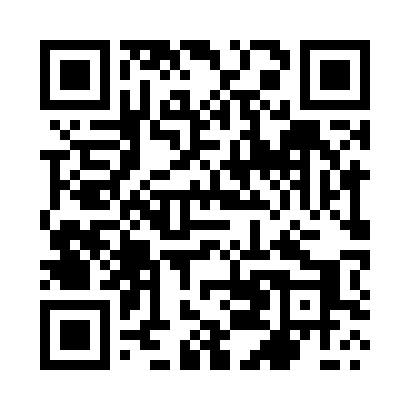 Ramadan times for Glow, PolandMon 11 Mar 2024 - Wed 10 Apr 2024High Latitude Method: Angle Based RulePrayer Calculation Method: Muslim World LeagueAsar Calculation Method: HanafiPrayer times provided by https://www.salahtimes.comDateDayFajrSuhurSunriseDhuhrAsrIftarMaghribIsha11Mon4:104:105:5811:463:425:365:367:1712Tue4:084:085:5611:463:435:375:377:1913Wed4:054:055:5411:463:445:395:397:2114Thu4:034:035:5211:463:465:405:407:2315Fri4:014:015:4911:453:475:425:427:2416Sat3:583:585:4711:453:485:445:447:2617Sun3:563:565:4511:453:505:455:457:2818Mon3:543:545:4311:443:515:475:477:3019Tue3:513:515:4111:443:525:485:487:3220Wed3:493:495:3911:443:535:505:507:3321Thu3:463:465:3611:443:555:525:527:3522Fri3:443:445:3411:433:565:535:537:3723Sat3:413:415:3211:433:575:555:557:3924Sun3:393:395:3011:433:585:565:567:4125Mon3:363:365:2811:424:005:585:587:4326Tue3:343:345:2511:424:016:006:007:4527Wed3:313:315:2311:424:026:016:017:4728Thu3:283:285:2111:414:036:036:037:4929Fri3:263:265:1911:414:046:046:047:5130Sat3:233:235:1711:414:066:066:067:5231Sun4:214:216:1512:415:077:077:078:541Mon4:184:186:1212:405:087:097:098:562Tue4:154:156:1012:405:097:117:118:593Wed4:134:136:0812:405:107:127:129:014Thu4:104:106:0612:395:117:147:149:035Fri4:074:076:0412:395:127:157:159:056Sat4:054:056:0212:395:147:177:179:077Sun4:024:025:5912:395:157:187:189:098Mon3:593:595:5712:385:167:207:209:119Tue3:563:565:5512:385:177:227:229:1310Wed3:533:535:5312:385:187:237:239:15